GERMANIA 	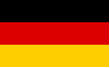 RiferimentoEURES Milano Rif. 68370/2023MansioneBanconieri in GelateriaBanconieri in Gelateria
N.° posti: 80
Scadenza selezione: 31/07/2024
Descrizione:
-BANCONIERI: -BANCONIERI: servizio al banco, preparazione di coppe gelato, caffé etc., servizio vendita alla finestra; pulizia della .
Condizione della richiesta:
Tipo di contratto: diretto da parte dell'azienda in base alle normative del Paese di riferimento
Rinnovabile: SI
N.°ore sett.: 40
Retribuzione (specificare moneta): min. 1300 euro netti al mese
Viaggio: Dipende a volte si a volte no (non vengono anticipati i soldi per la partenza) Alloggio: Si (viene a volte offerto a volte no, ma l'azienda trova sempre l'alloggio per i dipendenti)
Altre Informazioni:
E' prevista la possibilità, per le persone disoccupate/inoccupate che non conoscono la lingua tedesca, di seguire un corso di lingua pre-partenza completamente gratuito. Il corso si svolgerà online in DAD con un docente di lingua tedesca. Il progetto verrà avviato solo se verrà raggiunto il numero minimo di partecipanti.
Titolo di studi: Preferibile Diploma Alberghiero
Esperienza: Preferibile si
Lingue: TEDESCO B1 preferibile
Candidatura:
Inviare CV e cover letter Via email a
stagione@selectgroup.it e cc a eures@afolmet.itSedeGermania o AustriaNumero posti80TitoloDiploma AlberghieroEmail:stagione@selectgroup.it e cc a eures@afolmet.itScadenza:31/07/2024RiferimentoEURES Milano Rif.68379/2023MansioneCamerieri in gelateriaCamerieri in gelateria
N.° posti: 90
Scadenza selezione: 31/07/2024
Descrizione:
-CAMERIERI: servizio al tavolo, raccolta ordinazioni, pulizia tavoli.
Condizione della richiesta:
Tipo di contratto: diretto da parte dell'azienda in base alle normative del Paese di riferimento Rinnovabile: SI
N.°ore sett.: 40
Retribuzione (specificare moneta): min. 1400 euro netti al mese
Viaggio: Dipende a volte si a volte no (non vengono anticipati i soldi per la partenza) Alloggio: Si (viene a volte offerto a volte no, ma l'azienda trova sempre l'alloggio per i dipendenti)
E' prevista la possibilità, per le persone disoccupate/inoccupate che non conoscono la lingua tedesca, di seguire un corso di lingua pre-partenza completamente gratuito. Il corso si svolgerà online in DAD con un docente di lingua tedesca.
Il progetto verrà avviato solo se verrà raggiunto il numero minimo di partecipanti.
Caratteristiche del candidato:
Titolo di studi: Preferibile Diploma Alberghiero 
Esperienza: Preferibile si
Lingue richieste: TEDESCO B1 preferibile
Candidatura:
Inviare CV e cover letter Via email a
stagione@selectgroup.it e cc a eures@afolmet.itSedeGermania o AustriaNumero posti90TitoloDiploma AlberghieroEmail:stagione@selectgroup.it e cc a eures@afolmet.itScadenza:31/07/2024RiferimentoEURES Milano Rif. 68381/2023MansioneGelatieriGelatieri
N.° posti: 40
Scadenza selezione: 31/07/2024
Descrizione:
-GELATIERI: produzione gelato, vendita alla finestra, pulizia postazione lavorativa.
Condizione della richiesta:
Tipo di contratto: diretto da parte dell'azienda in base alle normative del Paese di riferimento Rinnovabile: SI
N.°ore sett.: 40
Retribuzione (specificare moneta): min. 1400 euro netti al mese
Viaggio: Dipende a volte si a volte no (non vengono anticipati i soldi per la partenza) Alloggio: Si (viene a volte offerto a volte no, ma l'azienda trova sempre l'alloggio per i dipendenti)
E' prevista la possibilità, per le persone disoccupate/inoccupate che non conoscono la lingua tedesca, di seguire un corso di lingua pre-partenza completamente gratuito. Il corso si svolgerà online in DAD con un docente di lingua tedesca.
Il progetto verrà avviato solo se verrà raggiunto il numero minimo di partecipanti.
Caratteristiche del candidato:
Titolo di studi: Preferibile Diploma Alberghiero
Esperienza: Preferibile si
Lingue richieste: TEDESCO B1 preferibile
Candidatura:
Inviare CV e cover letter Via email a
stagione@selectgroup.it e cc a eures@afolmet.itSedeGermania o AustriaNumero posti40TitoloDiploma AlberghieroEmail:stagione@selectgroup.it e cc a eures@afolmet.itScadenza:31/07/2024